Model Questions that determine proficiency: 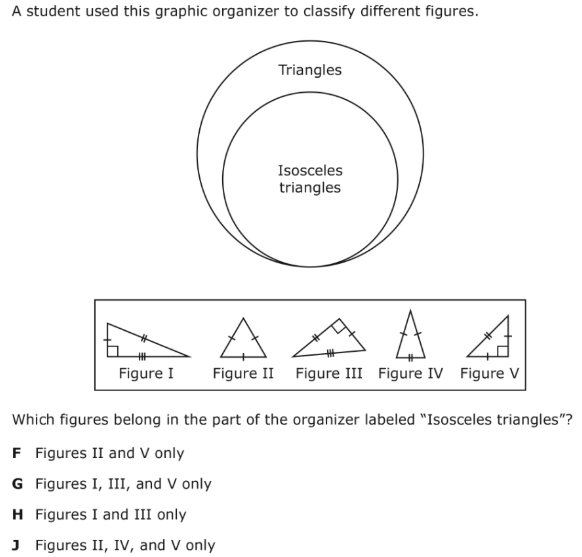 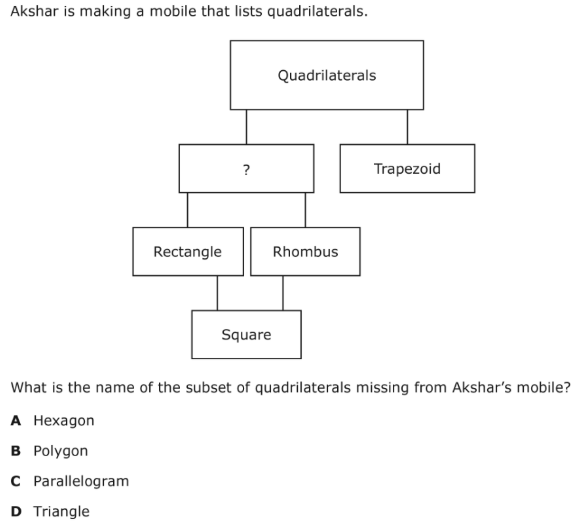 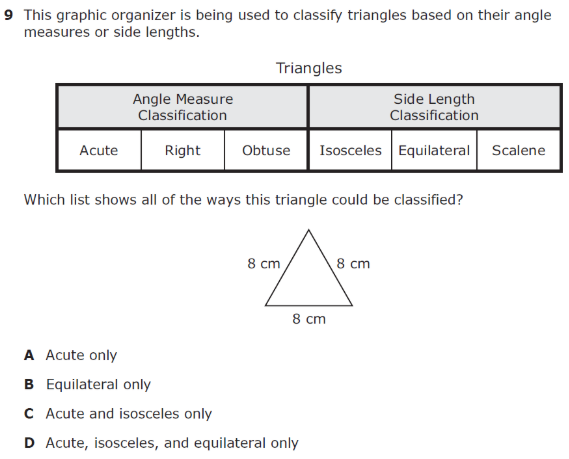 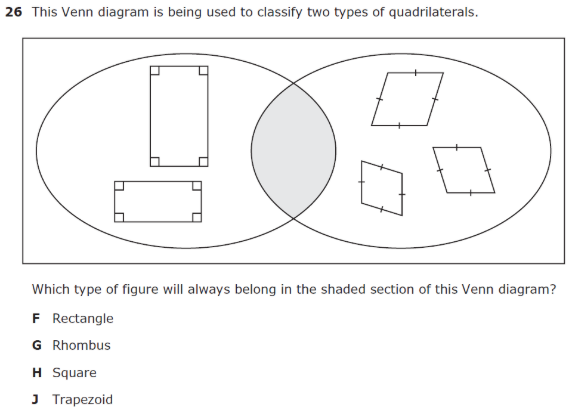 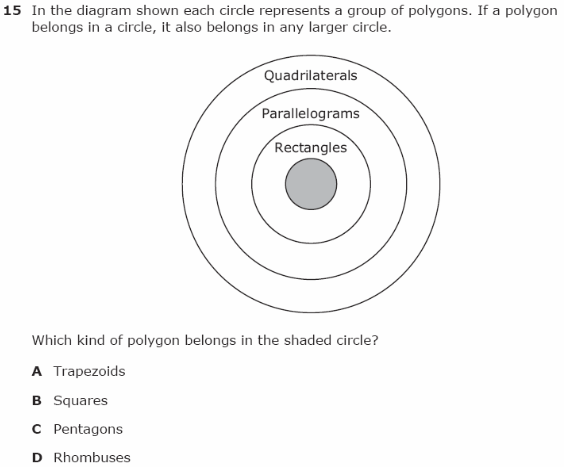 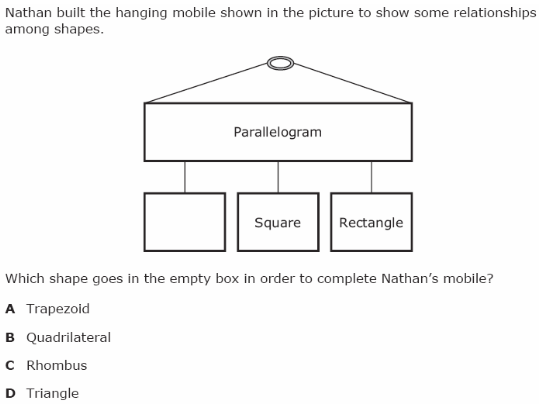 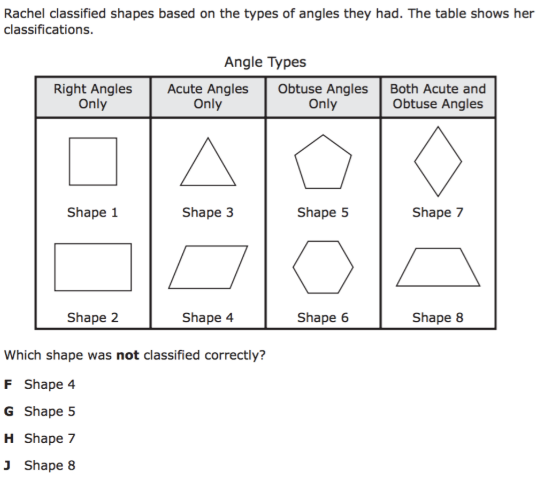 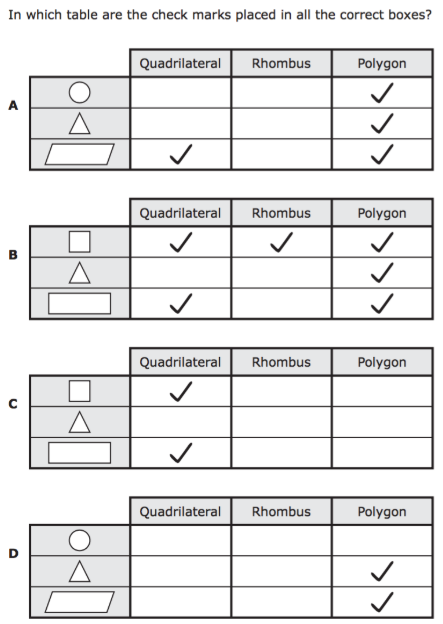 Distractor FactorsStudents may rely only on the look of a geometric figure to determine classification instead of comparing its attributes/properties. Students may not understand the inverse relationship between terms (i.e. all squares are rectangles but not all rectangles are squares).Essential QuestionsWhat do we expect the students to know?What does mastery look like?What do we do for students who master these skills quickly?What do we do for unsuccessful students?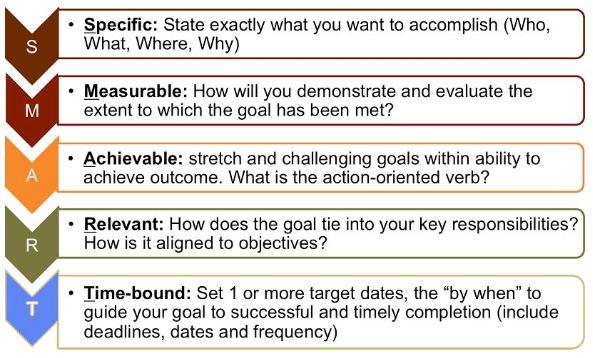 Name of UnitClassify 2D Figures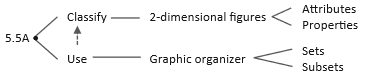 SE’s 5.5 classify two-dimensional figures in a hierarchy of sets and subsets using graphic organizers based on their attributes and propertiesDates of UnitMonday, December 9 – Tuesday, December 17Common Assessment DateWednesday, December 18th Alignment Data4.6D classify two‐dimensional figures based on the presence or absence of parallel or perpendicular lines or the presence or absence of angles of a specified size2019 STAAR DataCurrent Student Performance on 4.6D 2019 STAAR73.75%Previous Student Performance on 5.5 2019 STAAR68.61%